Sosialantropologisk institutt overførte 4,5 mill. kr i ubrukte midler fra 2022 til 2023. Per 2. tertial 2023 er dette redusert med 1,8 mill. kr, som er budsjettert nivå. I oppdatert prognose ligger SAI sin totaløkonomi til å ha et større underskudd (merforbruk) enn budsjettert. Dette er drevet av forventet høyere driftskostnader kombinert fra både bevilgningsøkonomien og eksternfinansiertøkonomi. Tabell 1 - Totaløkonomi (SAI)Bevilgningsfinansiert virksomhet (BEV)Bevilgningsinntekter er 1,5 mill. kr høyere enn budsjettert. Dette er en del høyere enn ved T1, som skyldes øremerkede midler (1 mill. kr) som ble gitt til Thorleifsson i 2019 og som er blitt overført fra C-Rex. Prognosen for året er bevilgningsinntekter på 0,2 mill. kr høyere enn budsjett. Prognosen inkluderer ekstra øremerkede tilskudd på 0,7 mill. kr og reduksjon i bevilgning fra fakultetet på 0,5 mill. kr. Overføringen fra C-Rex, samt prispenger i forbindelse med tildeling av formidlingsprisen som ble gitt til Thorleifsson (250 000kr), er ikke inkludert i prognosen. Dette er øremerkede midler som vil medføre høyere inntekt i 2023 enn hva prognosen tilsier, men også høyere kostnader i fremtiden.Personal-, Drift- og Investeringskostnader er 0,8 mill. kr høyere enn budsjettert. Ut fra planlagte årsverk har SAI et mindreforbruk på 0,4 mill. kr. I tillegg er 0,2 mill. kr feilførte personalkostnader. Kostnader knyttet til generell drift av instituttet, forskning og studie, viser at SAI har et merforbruk på hhv 0,5 mill. kr, 0,2 mill. kr og 0,4 mill. kr. Se nærmere i vedlegg 1. I prognosen forventer vi at SAI trolig vil ende 1,6 mill. kr over budsjett. I underkant av halvparten dekkes av ekstra tilskudd på 0,7 mill. kr. Resterende vil hentes fra det akkumulerte overskdudet (mindreforbruket) fra 2022. Tabell 2 - Bevilgningsøkonomi (SAI)Eksternfinansiert virksomhet (BOA)Inntekter fra BOA virksomheten resultatføres først når kostnadene oppstår.Personal- og driftskostnader er 3,6 mill. kr lavere enn budsjettert. Dette kan skyldes forsinkelser i planlagt aktivitet og oppstart av nye ansatte.Nettobidraget per T2 er 0,7 mill. kr lavere enn budsjettert. Hoved forklaring er manglende frikjøp i prosjektet Anthem som vil gjennomføres i T3. Resten skyldes endringer i eksisterende prosjekt som motvirkes av nye prosjekt som ikke var budsjettert. Nettobidraget er det viktigste nøkkeltallet fra BOA virksomheten, da dette bidrar til å dekke merforbruket fra bevilgningsvirksomheten. Prognosen for året er et noe høyere nettobidrag, dette har redusert seg en del fra T1. I figur 1 ser dere endringene i BOA-porteføljen siden årsbudsjettet ble vedtatt i desember 2022. Endringer fra eksisterende prosjekt utsettes til senere år og dere har fått noen ekstra prosjekter som bidrar med mer nettobidrag i fremtiden. Det vil være behov for flere prosjekt i tiden fremover.Overforbruk og Prosjektavslutning utgjør 0,3 mill. kr i merkostnad. 60 000kr skyldes feilført overhead. 21 000kr skyldes feil fra foregående år. 146 000kr skyldes tilbakebetaling av NFR midler i et avsluttet prosjekt fra tidligere år. Resterende 58 000kr er reell merkostnad for SAI fra 2023.Akkumulert resultat BOA ligger i underkant av 0,3 mill. kr i mindreforbruk, som er en reversering av et merforbruk fra 2022. Dette er lønnskostnader som ikke ble fult refundert fra NAV i 2022.Tabell 3 - Eksternfinansiertøkonomi (SAI)Figur 1 Endringer i kontraktsfestet prosjektportefølje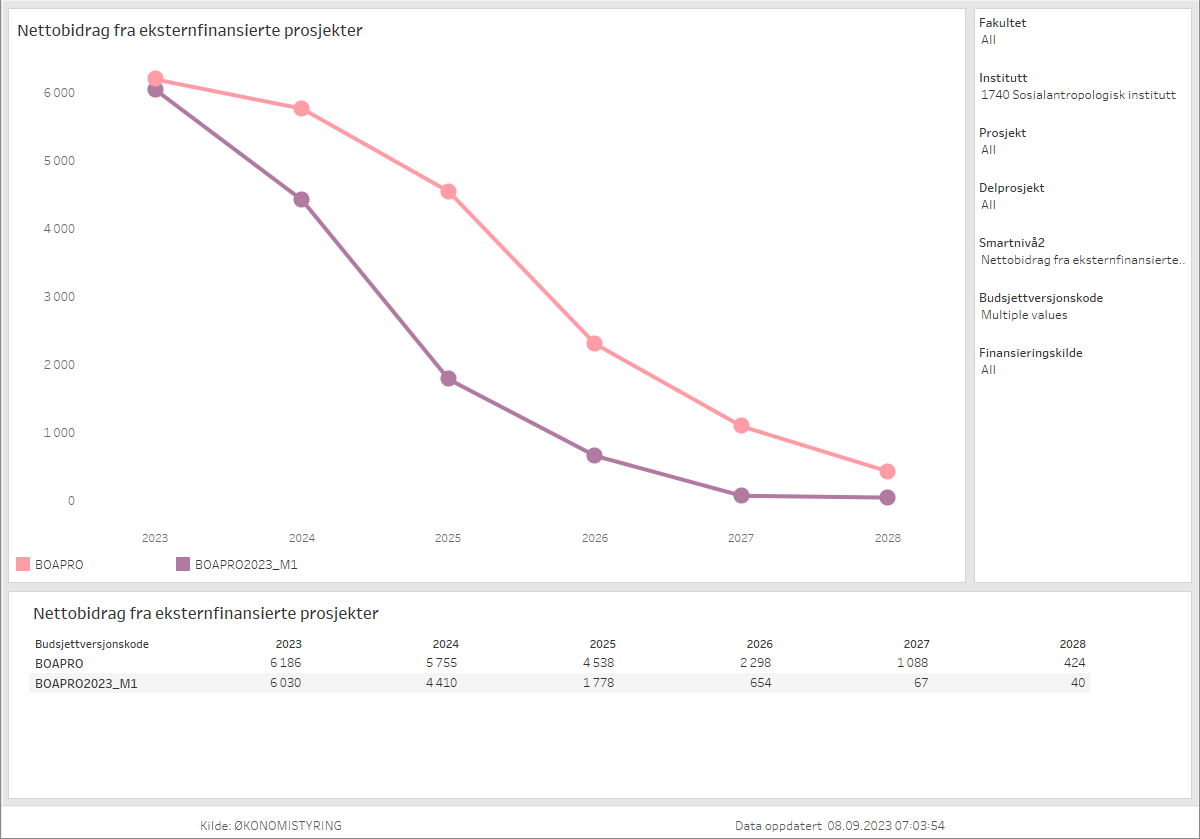 I figur 2 har vi presentert hvor mye et gjennomsnittlig prosjekt påvirker BOA virksomheten til SAI. Et NFR finansiert prosjekt bidrar i snitt med 276 000kr i nettobidrag, mens et EU finansiert prosjekt bidrar med 534 000kr. Dette er tall som er verdt å ta med seg i vurderingen av hvilket nivå dere ønsker å ha nettobidraget på. I forbindelse med langtidsprognosen som skal utarbeides i løpet av høsten, vil det være viktig å fastsette et nivå som er realistisk å oppnå.Figur 2 Et gjennomsnittlig prosjekt sitt bidrag inn i virksomheten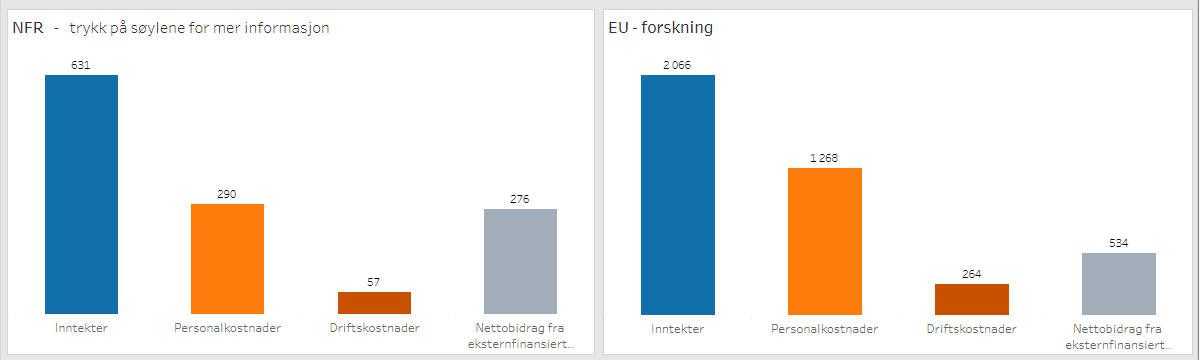 Endringer i bevilgningsmodellen til kunnskapsdepartementet vil ikke ha en innvirkning på bevilgningen i 2024. Den vil trolig tre i kraft ifm statbudsjettet for 2025. Per nå er det vanskelig å si hvilken effekt det vil ha på SAI ettersom UiO sentralt ikke har landet hvordan de ønsker å innrette universitetets fordelingsmodell. Men gitt SAI sin økonomiske situasjon vil det uansett være viktig for SAI å hente inn midler fra den eksternfinansierte virksomheten, og da anbefales det å ha retningslinjer fra ledelsen/styret knyttet til forventninger til nettobidrag fra bidragsvirksomheten og til fortjeneste fra oppdragsvirksomheten.Vedlegg 1 – Utvalgte delprosjekter og %-vis forbruk av årsbudsjettFra: InstituttlederTil: InstituttstyretMøtesaksnr: Møtedato: 19.09.2023Notatdato: 08.09.2023Arkivsaksnr: Saksbehandler: 
Ole Magnus Ørsnes
Guro FrostestadPer 31AUG23Per 31AUG23Per 31AUG23Per 31AUG23PrognosePrognosePrognoseRegnskap 2023Budsjett 2023Budsjett AvvikRegnskap 2022Årsbudsjett 2023Årsprognose 2023Budsjett- endringerInntekter-29 516-32 321-2 805-27 717-49 400-49 124276Personalkostnader25 41427 4882 07425 96342 36041 625-735Driftskostnader5 7776 5677904 7519 43511 1651 730Investeringer14587-591761301300Isolert resultat uten nettobidrag og prosjektavslutning1 8191 82013 1742 5253 7951 270Nettobidrag000-49000Prosjektavslutning0000000Isolert resultat1 8191 82013 1242 5253 7951 270Overført fra i fjor-4 498-4 500-2-8 796-4 500-4 4982Akkumulert resultat-2 679-2 680-1-5 672-1 975-7021 273* Tabellen viser totalvirksomhete, bevilgningsfinansiert virksomhet/Basis (BEV) og eksternfinansiert virksomhet (BOA)* Tabellen viser totalvirksomhete, bevilgningsfinansiert virksomhet/Basis (BEV) og eksternfinansiert virksomhet (BOA)* Tabellen viser totalvirksomhete, bevilgningsfinansiert virksomhet/Basis (BEV) og eksternfinansiert virksomhet (BOA)* Tabellen viser totalvirksomhete, bevilgningsfinansiert virksomhet/Basis (BEV) og eksternfinansiert virksomhet (BOA)* Tabellen viser totalvirksomhete, bevilgningsfinansiert virksomhet/Basis (BEV) og eksternfinansiert virksomhet (BOA)* Tabellen viser totalvirksomhete, bevilgningsfinansiert virksomhet/Basis (BEV) og eksternfinansiert virksomhet (BOA)* Tabellen viser totalvirksomhete, bevilgningsfinansiert virksomhet/Basis (BEV) og eksternfinansiert virksomhet (BOA)* Tabellen viser totalvirksomhete, bevilgningsfinansiert virksomhet/Basis (BEV) og eksternfinansiert virksomhet (BOA)Per 31AUG23Per 31AUG23Per 31AUG23Per 31AUG23Per 31AUG23PrognosePrognosePrognoseRegnskap 2023Budsjett 2023Budsjett Avvik%-vis Forbruk (år)Regnskap 2022Årsbudsjett 2023Årsprognose 2023Budsjett- endringerInntekter-18 942-17 3991 54369 %-16 896-27 400-27 647-247Personalkostnader20 36219 848-51466 %20 89530 96032 0201 060Driftskostnader3 5423 290-25272 %3 2064 9355 478543Investeringer14587-59112 %1611301300Isolert resultat uten nettobidrag og prosjektavslutning5 1085 8257187 3658 6259 9811 356Nettobidrag-3 284-4 005-72154 %-4 113-6 100-6 186-86Overforbruk BOA-11700-2000Prosjektavslutning-1680-168-233000Isolert resultat1 9921 820-1723 0182 5253 7951 270Overført fra i fjor-4 498-4 500-2-8 796-4 500-4 4982Akkumulert resultat-2 506-2 680-174-5 779-1 975-7021 273*Se vedlegg 1 for mer detaljert informasjon knyttet til kostnader*Se vedlegg 1 for mer detaljert informasjon knyttet til kostnader*Se vedlegg 1 for mer detaljert informasjon knyttet til kostnader*Se vedlegg 1 for mer detaljert informasjon knyttet til kostnader*Se vedlegg 1 for mer detaljert informasjon knyttet til kostnader*Se vedlegg 1 for mer detaljert informasjon knyttet til kostnader*Se vedlegg 1 for mer detaljert informasjon knyttet til kostnader*Se vedlegg 1 for mer detaljert informasjon knyttet til kostnader*Se vedlegg 1 for mer detaljert informasjon knyttet til kostnaderPer 31AUG23Per 31AUG23Per 31AUG23Per 31AUG23Per 31AUG23PrognosePrognosePrognoseRegnskap 2023Budsjett 2023Budsjett Avvik%-vis Forbruk (år)Regnskap 2022Årsbudsjett 2023Oppdatert ÅrsprognoseBudsjett- endringerInntekter-10 575-14 922-4 34748 %-10 821-22 000-21 477523Personalkostnader5 0527 6402 58844 %5 06811 4009 605-1 795Driftskostnader2 2343 2771 04350 %1 5454 5005 6871 187Investeringer00016000Isolert resultat uten nettobidrag og prosjektavslutning-3 289-4 005-717-4 192-6 100-6 186-86Nettobidrag3 2844 00572154 %4 0646 1006 18686Overforbruk-117002000Prosjektavslutning-1680168223000Isolert resultat-2900173107000Overført fra i fjor0000000Akkumulert resultat-2900173107000KategoriProsjekt (T)Arbordre (T)Regnskap 31AUGÅrsprognose%-vis forbrukDriftSV Generell driftHovedlønn18 613 40329 612 32563 %UiO - internhusleie2 026 3143 039 44767 %SV Generell drift223 416230 00097 %Kompetanseutvikling alle ansatte61 584150 00041 %SV  Velferdstiltak19 320140 00014 %IT-kostnader79 987130 00062 %Bedømmelse vit. stilling/opprykk49 144124 00040 %HMS045 0000 %SV Likestillingsmidler-169 867-103 251165 %Rekruttering og mottak nye ansatte250 9180Kontorhold / inventar37 5410Annen drift21 5100Totalt generell drift21 213 27033 367 52164 %ForskningSV ForskerutdanningenPhd-Programmet183 818285 00064 %SV Pers. forskningsmidler vit.ansatte116 816607 90419 %SV Småforskmidler-956 368419 884-228 %SV Personlige forskningsmidler postdoc53 751143 67537 %SV Personlige forskningsmidler stip.57 877106 78654 %SV Faglige tiltak182 65860 000304 %SV Forskningsmidler-24 85725 000-99 %Qualifair-50 0000Anthrotox2 586 3682 330 271111 %Nordic Arctic Colonization78 61378 613100 %Totalt forskning2 228 6754 057 13455 %StudierSV Eksamen master148 255220 00067 %SV Kvalitetsutvikling studier-111 468-130 00086 %SV Studenttiltak280 708380 00074 %SV Undervisning bachelor355 256742 79248 %SV Undervisning master0250 0000 %SV Veiledning master61 4030SV Eksamen bachelor239 866202 325119 %Totalt studier974 0191 665 11858 %Totalsum24 415 96539 089 772